Fall Mid-Term Review Answer KeyUnit 1 Review Key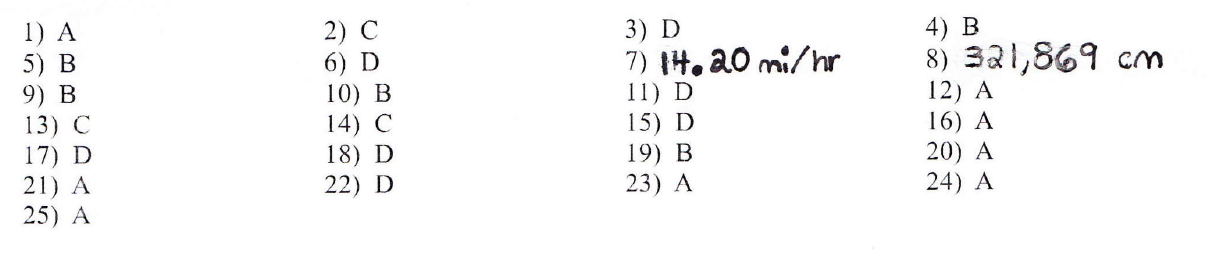 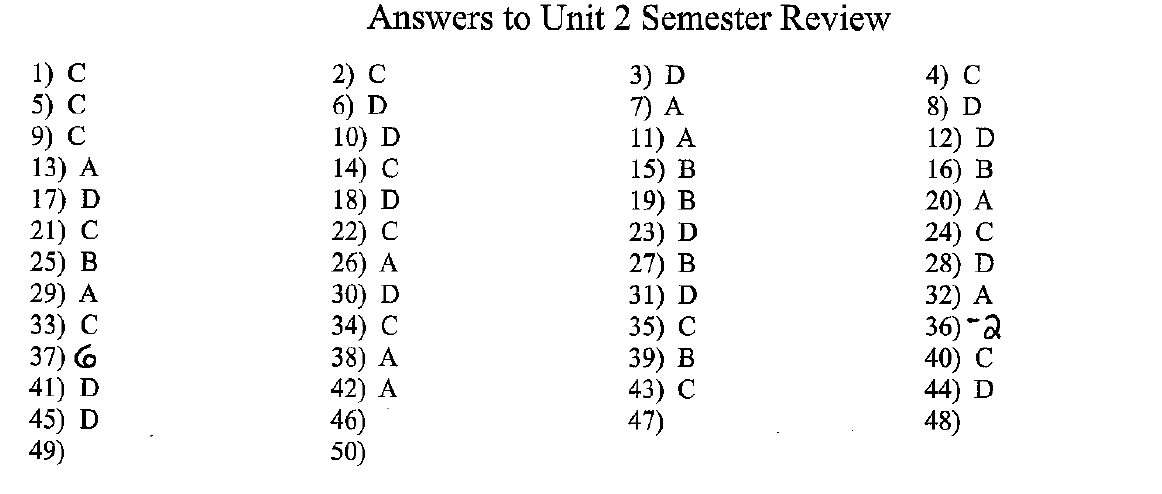 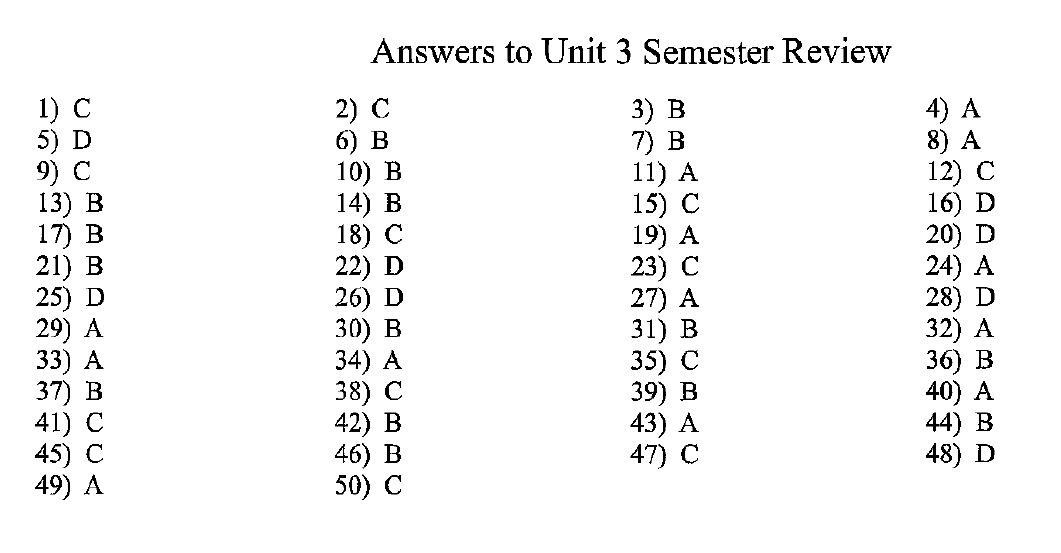 